USP/ESALQDepartamento de GENÉTICA LGN0313 – Melhoramento GenéticoAula prática 9 – Teste de comparação de médias e ganhos com a seleçãoCoeficiente de variação                                                     e herdabilidadeDMS Tukey: q depende do nº de tratamentos e do grau de liberdade do resíduo, ao nível p de probabilidade. q(5, 12, 5%)=4,50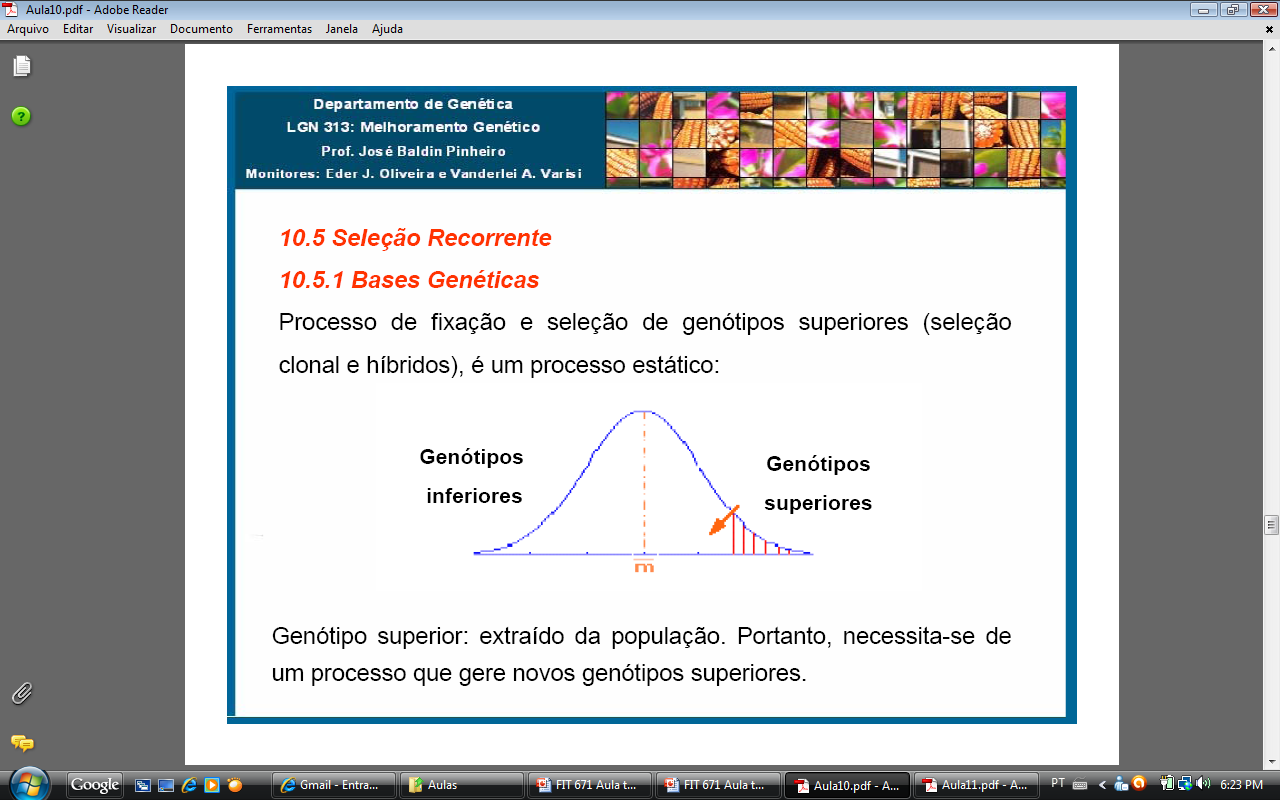 Predição do ganho de seleção:Como aumentar os ganhos com a seleção?Fatores que afetam a intensidade de seleção? (nº de trat., variabilidade, h2, ganhos desejados)Atividades para a semanaFazer o teste de comparação de médias e estimar o ganho de seleção para o caractere AP.FVGLQMTeste FE (QM)Blocos3---HIbridos4 + Resíduo12Total19HSNFTukey